IBM Control Desk 7.6 Service Request Management Fundamentals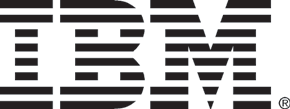 TP362 (Classroom)Course descriptionThis course introduces you to the fundamental concepts of managing a service desk using IBM® Control Desk. Through instructor-led discussion, demonstrations, and hands-on labs, you learn how to create and resolve service requests, incidents, and problems. You also learn to manage a service catalog, obtain user feedback through surveys, and generate reports.After an introduction to IBM Service Management, and the ITIL® library, the course covers the main components of Service Request Management in IBM Control Desk.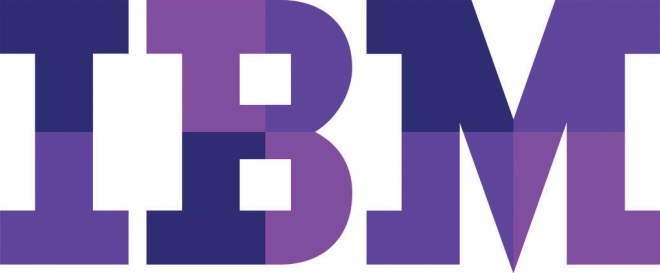 The lab environment for this course uses the Windows Server 2012 R2, x64 platform.For information about other related courses, visit the IBM Training website:http://www.ibm.com/trainingGeneral informationDelivery methodClassroom or instructor-led online (ILO)Course levelERC 1.0Product and versionIBM Control Desk 7.6AudienceThis course is designed for anyone who implements or uses IBM Control Desk for Service Desk and Service Catalog functions, or anyone working with service requests, incidents, or problems.Learning objectivesWhen you complete this course, you can perform the following tasks:Describe the features and applications of the Service Desk and Service CatalogExplain the purpose and goals of request fulfillment, incident management, and problem manag processesSearch for solutions within Control DeskOpen, take ownership, review, update, close, and transfer service requests, incidents and probleHandle an issue from initial report to resolution using the Service DeskFollow an offering from shopping to fulfillment using the Service CatalogPrerequisitesBefore taking this course, make sure that you have basic skills with operating systems, database administration, IPv4 networking, and service desk concepts. Additionally, it is beneficial to have taken course TP351, IBM Control Desk Fundamentals.Duration3 daysSkill levelBasicClassroom (ILT) setup requirementsTable 1   Configuration for each instructor and studentTable 2   Required network configurationsSpecify isolated networks or a single network	isolated networks Specify whether Internet access is required	must not be provided Specify whether a DHCP server is required	not necessary Specify whether promiscuous mode is required	not necessaryHost name	itracr12.tiv.ibm.com is requiredIP address	192.168.1.210 is requiredHost name	itracmail.tiv.ibm.com is requiredIP address	192.168.1.211 is requiredTable 3   Required software for classWindows 2012 Standard EditionR2 64 bit	itracr12.tiv.ibm.comIBM DB2 Enterprise EditionIBM WebSphere Application Server Network DeploymentIBM Control Desk Service Provider Edition10.5	Windows 2012 Server R2 64 bit8.5.5.3	Windows 2012 R2 64 bit7.6.0 FP	Windows 2012 R2 64bititracr12.tiv.ibm.com itracr12.tiv.ibm.comitracr12.tiv.ibm.comIBM Java SDK	7	Windows 2012 R2 64 bitOracle Java	8	Windows 2012 R2 64 bititracr12.tiv.ibm.com itracr12.tiv.ibm.comTable 3   Required software for class (continued)Mozilla Thunderbird	45.2.0	Windows 2012 R2 64bititracr12.tiv.ibm.comMicrosoft Silverlight		Latest versionWindows 2012 R2 64 bititracr12.tiv.ibm.comMicrosoft Internet Explorer	11.0	Windows 2012 R2 64bitMozilla Firefox	48.0.2	Windows 2012 R2 64 bititracr12.tiv.ibm.com itracr12.tiv.ibm.comAdobe Reader	Latest versionWindows 2012 R2 64 bititracr12.tiv.ibm.com7zip	LatestversionWindows 2012	itracr12.tiv.ibm.comRedHat Enterprise Linux	7	RHEL	itracmail.tiv.ibm.comPostfix	FromdistributionFrom distribution	itracmail.tiv.ibm.comCyrus mail clientNotesThe following unit and exercise durations are estimates, and might not reflect every class experience.This course is an update of TP360, 8P360: IBM SmartCloud Control Desk 7.5 Fundamentals ERC1.0Course agendaThe course contains the following units:Unit 1	OverviewEstimated time: 1 hour 15 minutesUnit 2	Service managementEstimated time: 1 hour 15 minutesUnit 3	The Service DeskEstimated time: 3 hours 15 minutesUnit 4	Service requests, incidents, and problemsEstimated time: 1 hour 45 minutesUnit 5	The Service CatalogEstimated time: 1 hour 45 minutesUnit 6	Self-serviceEstimated time: 2 hoursUnit 7	WorkflowsEstimated time: 3 hoursUnit 8	Eighth unit placeholderEstimated time: 2 hoursUnit 9	SurveysEstimated time: 1 hour and 30 minutesUnit 10	ReportingEstimated time: 45 minutesFor more informationTo learn more about this course and other related offerings, and to schedule training, visit ibm.com/training.To learn more about validating your technical skills with IBM certification, visit ibm.com/certify. System labelMachine type and processorRAMHard diskDisplay resolutionOperating systemitracr2.5 GHz or faster Duo Core8 GBminimum90 GB1024 x 768Windows 2012 Server 64 bit R2itracmail2.5 GHz or faster Duo Core2 GBminimum8 Gb1024 x 768RHEL 7OverviewIBM Control Desk provides a wide range of functions. This unit provides an overview of the Service Desk and Service Management.Learning objectivesList at least three challenges that are faced by IT organizationsList at least three features of IBM Control Desk that address these challengesDefine IT Infrastructure Library® (ITIL®) and explain its relationship to IBM Control DeskGive an overview of IBM Control Desk service request managementOverviewThis unit covers service-related definitions and an introduction to service desk activities.Learning objectivesDefine a serviceList the service request management processes that IBM Control Desk managesDescribe the ticket lifecycleOverviewIBM Control Desk provides a wide range of functions. This unit provides an overview of the Service Desk and Service Management.Learning objectivesNavigate the classroom environment to log in, create service requests and search for solutionsTake ownership of a service request, change the SR’s status and resolve the ticketCreate entries in the solution application to build the knowledge base within IBM Control DeskTransfer a service request to another resolverUse the data in an existing service request to create an incident within Control DeskOverviewThis unit details service requests, incidents, and problems. Topics include the differences between the ticket types; the process flows involved in handling the tickets; and the roles involved.Learning objectivesDescribe the differences between service requests, incidents, and problems.Create a problem ticket from the incident ticket, bringing existing data forward.Search external knowledge bases for solutions.Use known errors to efficiently resolve incidents and problems.Follow the flow of a complex issue from report to resolution.Define and describe the roles that are associated with the Service Desk.OverviewIntroduction, linked to preface.Learning objectivesOrder a service offeringCheck on the progress of a requestFulfill a catalog requestOverviewThis unit describes how requesters use the self-service tools.Learning objectivesDefine self-serviceUse self-service tools to search for solutionsCreate a service request using self serviceUse the View Service Requests application to view status and add logsList the roles and responsibilities of those involved with self-serviceDistinguish between the self-service user interface and the Service PortalOverviewThis unit defines workflows, shows how they are used in IBM Control Desk, and details scenarios in which they are used.Learning objectivesDefine the term workflow and explain how workflows help the Service Desk perform its missionSuccessfully resolve a service request using a workflowTrace a simple workflowOverviewThis unit covers service level agreements (SLAs), including their purpose and use.Learning objectivesDefine service level agreement, and explain how SLAs help the Service Desk peCreate a new service level agreementEnable SLA holdDefine a commitment and a notificationApply an SLAUse SLA hold to stop the clockProvide an example of a service level agreementOverviewWith IBM Control Desk, you can create and send customer satisfaction surveys. This unit describes the various survey techniques and tools that you can use to create a survey.Learning objectivesDetermine whether to track a survey or notCreate a survey templateCreate a surveyOverviewThis unit provides an overview of the reporting capability in IBM Control Desk.Learning objectivesDefine reporting optionsRun predefined reports